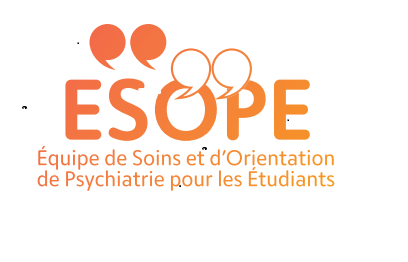 Bonjour,Vous trouverez ci-dessous la planification des permanences ESOPE pour le mois de juillet 2023. Les infirmiers ESOPE reçoivent les étudiants le lundi à Maupassant et le jeudi à Triolo sur rendez-vous entre 14h et 17h.Une permanence téléphonique est organisée le matin de 9h à 13h pour les prises de RDV.Vous pouvez contacter ESOPE au : 03.59.09.03.80Cordialement,Véronique FLEJSZARCadre de santéESOPE06.78.89.15.75veronique.flejszar@ghtpsy-npdc.fr DATELUNDI : RESIDENCE MAUPASSANTJEUDI : RESIDENCE TRIOLO03 juillet Christophe 06 juilletStéphanie 10 juillet Arthur  13 juillet Emmanuel 17 juillet Amélia  20 juillet Salomé24 juilletMickaël 27 juillet Christophe 31 juillet Amélia